    LERUM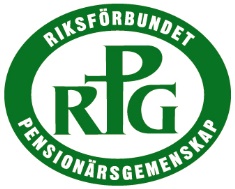 Gemenskapsträffar höstterminen 2022Gemenskapsträffarna hålls i Equmeniakyrkan Lerum torsdagarkl. 11 De börjar med andakt följt av fika och dagens program25 augusti- TEMA: LIVET  –  FRÅN KATEDER TILL PREDIKSTOLPer DuregårdLerumsbördige Per, nu omsorgspastor i Betlehemskyrkan, berättar om sina båda yrkesval och resan dit.15 september- TEMA:  HÄLSA   -  OM SMÄRTAUlrika ThorssonSpecialistsjuksköterska och mycket anlitad föreläsare med 25 års erfarenhet bl. a. inom områdena smärta och migrän.20 oktober- TEMA:  VÅRT SÅNG- OCH MUSIKARVNiklas Ekberg:”Kristus mitt liv” – ett porträtt i ord och ton av min morfar Einar Ekberg17 november– TEMA: HISTORIA  –  VIKINGAR FRÅN VÄSTKUSTENMats StadingProfessor vid Chalmers med udda intresse.Var vikingarna modiga upptäckare eller hänsynslösa plundrare?  Eller var de bara som vi?15 december- TEMA:  SAMHÄLLE - VAD GÖR SOCIALA MEDIER MED OSSEmanuel Karlsten journalistprisvinnare och skribent i GP, Sändaren m flTräffarna genomförs i samarbete med studieförbundet                                 och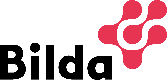 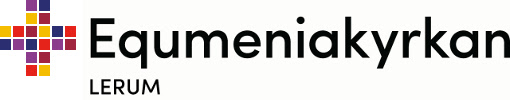 